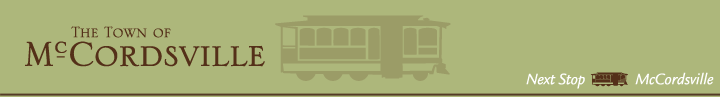 RESOLUTION NUMBER _______Town of McCordsville, IndianaA RESOLUTION PERTAINING TO THE TRANSFER OF FUNDSWHEREAS, the Town of McCordsville, Indiana requests the transfer of funds from the categories in the General Fund:FROM:						    		TO:101.01.411 Maint – Capital Outlays	$73,000.00		101.01.103.01	Plan – Director101.01.411 Maint – Capital Outlays	$12,000.00		101.01.103.04	Plan – Bldg Inspector #2101.01.411 Maint – Capital Outlays	$10,750.00		101.01.304.02 CT - Consultants101.01.411 Maint – Capital Outlays	$15,000.00		101.01.312 Maint – Phone101.04.411 Maint – Capital Outlays	$18,809.00		101.01.331 Maint – Insurance Liability/Property101.01.411 Maint – Capital Outlays	$13,006.00		101.01.331 Maint – Workmen’s Comp101.01.411 Maint – Capital Outlays	$10,000.00		101.01.502 Maint – IT EquipmentThis Resolution adopted by the Town Council, Town of McCordsville, Indiana, this _____ day of ___________________, 2018.Voting Aye								Voting Nay____________________________    Larry J. Longman  	 ______________________________________________________   Barry A. Wood           	 ______________________________________________________  Branden D. Williams	 ______________________________________________________  Thomas R. Strayer   	 ______________________________________________________  Bryan T. Burney         	 __________________________Attest:  ___________________________________              Catherine C. Gardner, Clerk-Treasurer